				Grade 3 Weekly Homework Sheet: Week of November 26-30, 2018For homework, projects, news and upcoming events log on to http://ps136.weebly.com/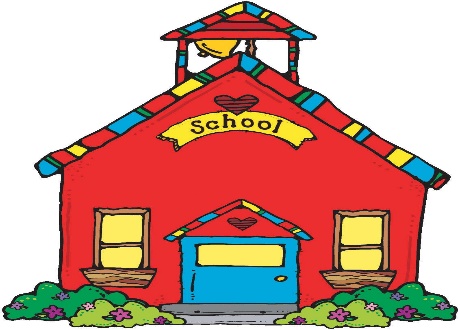 Vocabulary:  transportation, adapt, multiple, Distributive Property, repel, attract, speed, bolt, samovar, horizon     **2-sided Homework Sheet**                                                                                                                                                                                  Monday – November 26, 2018Reading: Read for 30 minutes and record on your Reading Log. Write about the main problem and solution in the story.Phonics: As you read jot down unfamiliar words.  What strategies did you use to help you figure out these unfamiliar words?Writing: Write an opinion essay about summer camp.  Do you think kids should go to summer camp?  Why or why not? (OREO)Math: Chapter 3 Lesson 3.6 Pages 175 and 176 do all odd numbers only!  Also, complete EngageNY Worksheet. (Visit engageny.com)Science: Create a bar graph by conducting an experiment to find out how many paper clips each magnet will attract.  Use 3 different kinds of magnets. Your poster must include a heading, a bar graph, pictures, list of your materials and your observation (1-2 paragraphs)                                                                                                                                                                                                       Parent Signature: ____________________                                                                                                                                                                                                                                                                                                                                                                                                                                                                                                                              Tuesday – November 27, 2018Reading: Read for 30 minutes and record on your Reading Log. Make a connection to one of the characters in the story-did something similar             happen to you? How did you feel about it?             Phonics: As you read, jot down irregular plural nouns.  For example: ox – oxen   Writing:Your friend says that math is the best subject. Do you agree? Why or why not? Write a one page essay giving your opinion. (OREO)	Math: Chapter 3 Lesson 3.7 Pages 181 and 182 do all the even numbers only! Underline key words and show all work! Study times table 6.Science: Work on your Magnet Project!                                                                                                                                                                        Parent Signature: _______________________****Please check homework every night!  Please empty out homework folders daily******Reminder…Students must come to school prepared with four sharpened pencils each day**                                                                                                                                                                              Wednesday – November 28, 2018            Reading: Read for 30 minutes and record on your Reading Log.             Write a character trait for one of the main characters.  Give proof from the story.  (Cite text evidence)        Phonics: As you read, jot down any unfamiliar words.  Use context clues to help you figure out the meaning of these unfamiliar words.Writing: Should students be allowed to carry cell phones in school?   Write an opinion essay.  (Give 3 reasons and 3 examples.) (OREO)Math: Review all skills and concepts learned in Chapter 3.  Test Tomorrow!!  Study!!  Complete EngageNY Worksheet!  Science: Work on Magnet Project!  Due on Monday, December 3.                                                                                            ***Wear Camouflage on Friday!!***                                                                                                                                                  Parent Signature: _______________________                                                                                                                                                                                           Thursday – November 29, 2018Reading: Read for 30 minutes and record on your Reading Log. Describe the setting including where and when the story takes place.Phonics: Complete Worksheet on Irregular Verbs.Writing: Should students be allowed to eat and drink in class?  Write an opinion essay. (Introduction, reasons, examples, transition words)Math: Chapter 4 Family letter.  Write 2 multiplication word problems.  Then, solve each word problem using different strategies. Show all work!Social Studies: How do people adapt their clothing according to their physical environment and why? Write at least one paragraph.                                                                                                                                                                                                                                                                                                         Parent Signature:_________________________                                                                                                                                                                                               Friday  – November 30, 2018Reading: Read for 30 minutes and record on your Reading Log.Do you agree with the actions of the main character in your story?  Explain why or why not.                 Phonics: Read the selection “Learning About the Desert,” and answer questions on irregular verbs.Writing: What can be done to undo the damage that has been done to the environment?  Explain /give your opinion.  Math: Introduction Chapter 4.  EngageNY Worksheet.  (Visit engageny.com grade 3 for extra math problems)Social Studies:  How do people adapt their transportation to their physical environment and why?                                                                                                                                                                 Parent Signature: _______________________